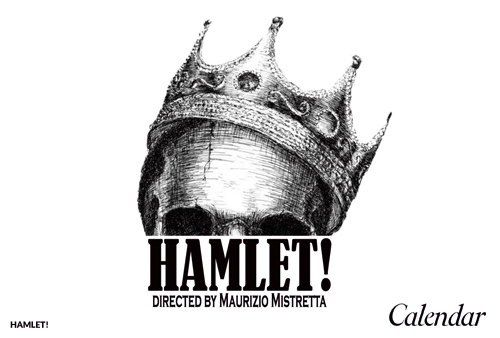 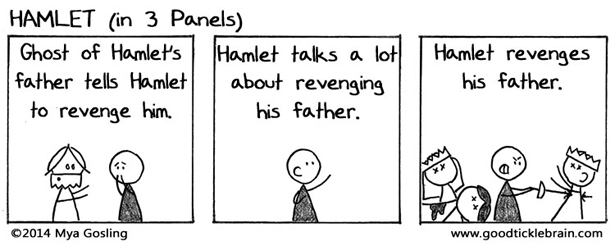 MondayTuesdayWednesdayThursdayFriday10IntroRe-cap on what you already know.InsultsCan you help Hamlet find an “identity”?11Act I, Scene i“Who’s there?”12Act I, Scene ii-iii 13Act I, Scenes iv-v Hamlet Quiz16Act II, Scenes i-ii (to line 222)17Act II, Scene ii (from line 222-end)-III, i18Act III, Scenes iii-iv Hamlet Quiz19Act IV, Scenes i-iv20Act IV, Scenes v-vii23Act V, Scene i-ii24Seminar Prep25Seminar Prep26Seminar Prep27Seminar Act I30Seminar Act II31  All Hallows EveSeminar Act III01 All Souls DaySeminar Act IV02Seminar Act V03“A Discussion with WS”Test